親愛的高空大校友、師長、貴賓、在校學員們，大家好；    配合105年12月17日週六本校擴大辦理2016「校友回娘家」辦桌活動，當天全天校園不開放停車(包括地下室也不開放)，敬請當日上午上課或下午參加辦桌宴席的好朋友們，多多利用大眾運輸工具蒞校，如仍須開車蒞校者，請多多利用「高雄國際花卉公司」(翠亨南路231號)停車場，並搭乘接駁車蒞校。謝謝您的諒解與配合。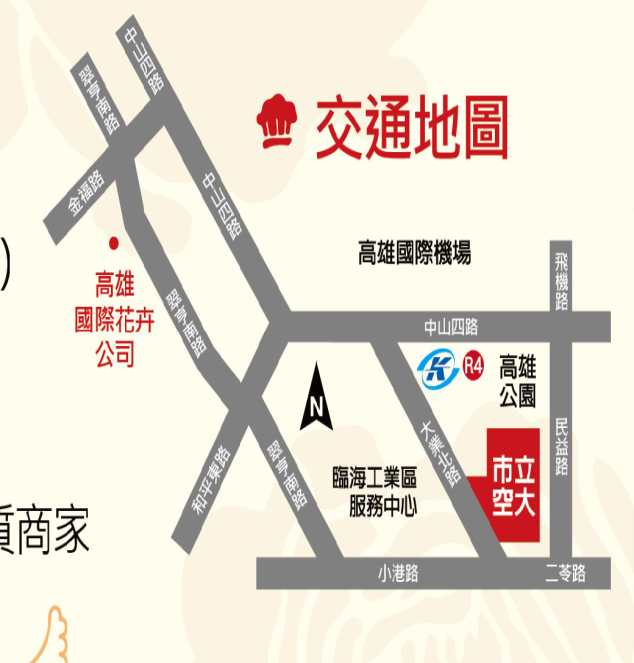 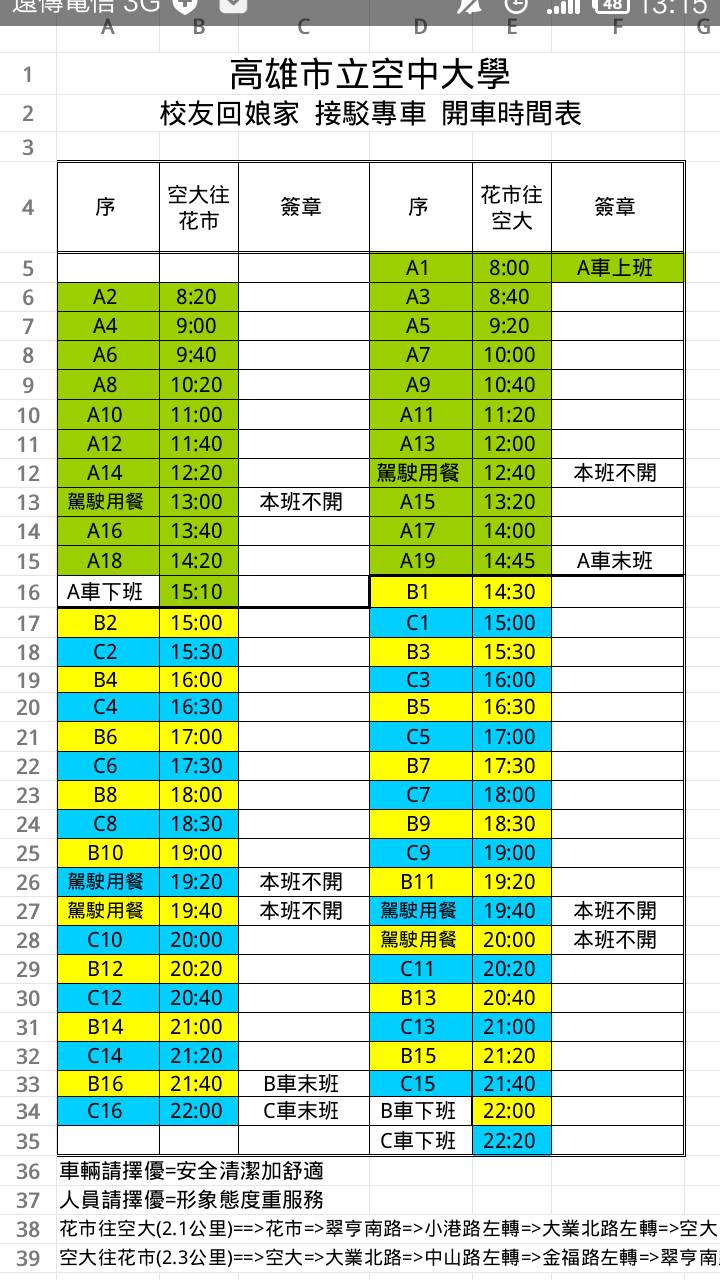 